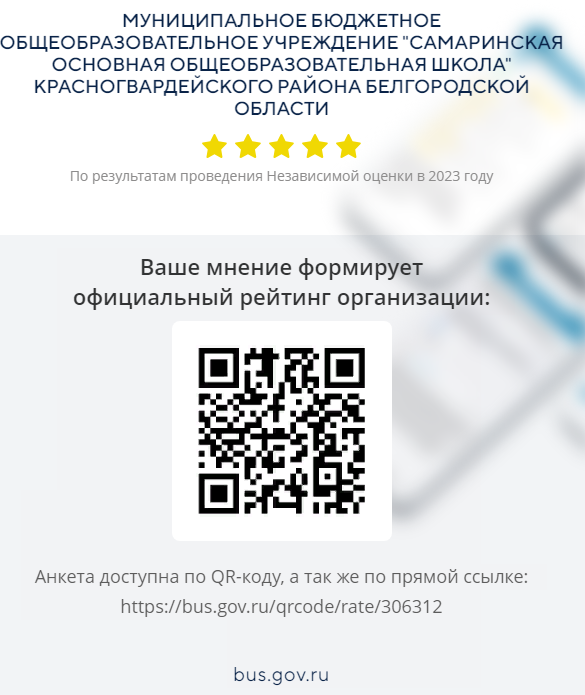 «Вы можете оставить мнение о нашей организации. Чтобы оценить условия осуществления образовательной деятельности наведите камеру Вашего телефона и отсканируйте QR-код.Перейдя по ссылке, Вы сможете: оценить условия осуществления образовательной деятельности:-  открытость и доступность информации об организации- комфортность условий деятельности-  доброжелательность, вежливость работников- удовлетворенность условиями осуществления образовательной деятельности-  доступность образовательной деятельности для инвалидов оставить отзыв».